Staff Directory needs to be updated:Walsh, Tameka	Administrative Assistant	Email		617-394-2325Lariviere, Ernest	Superintendent of Water	Email		617-394-2270Rauseo, Kim	Administrative Assistant	Email		617-394-2327Renzulli, Ralph	Assistant Water Superintendent Email	617-394-2270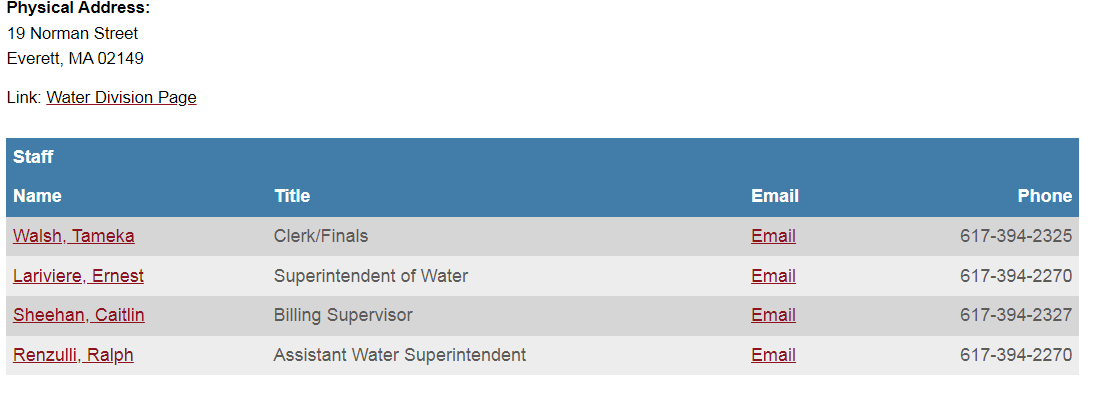 Back flow application to be added under related documents (attached)Remove document cross connection programFY 22 water/sewer rates need to be posted and all hyperlinks updated. There is a hyper link on this page http://cityofeverett.com/Faq.aspx?QID=119 (attached)Remove Monthly Billing LetterUpdate the Consumer Confidence Report (attached)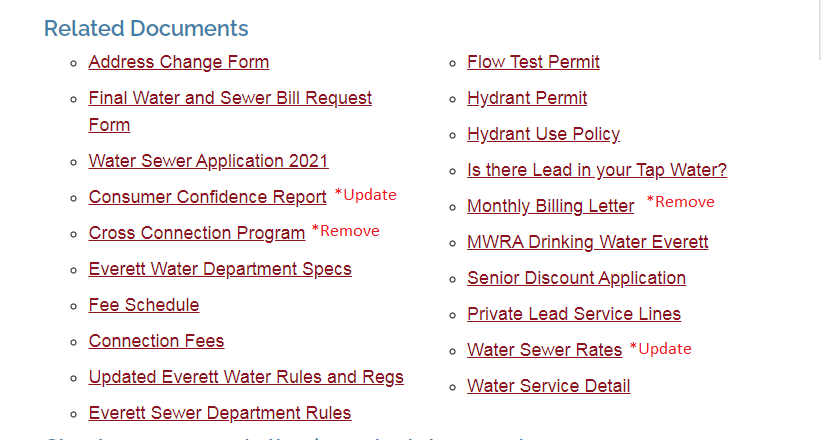 Add a link to WaterSmart. Can this pic be made into a hyperlink?(www.everett.watersmart.com)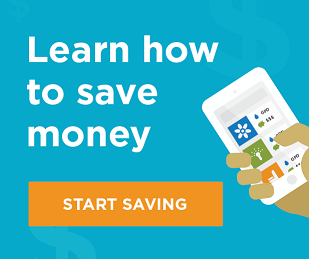 Hyperlink needs to be updated on this pagehttp://cityofeverett.com/Faq.aspx?TID=26,The Final Bill Request Form (it was updated on the related document section)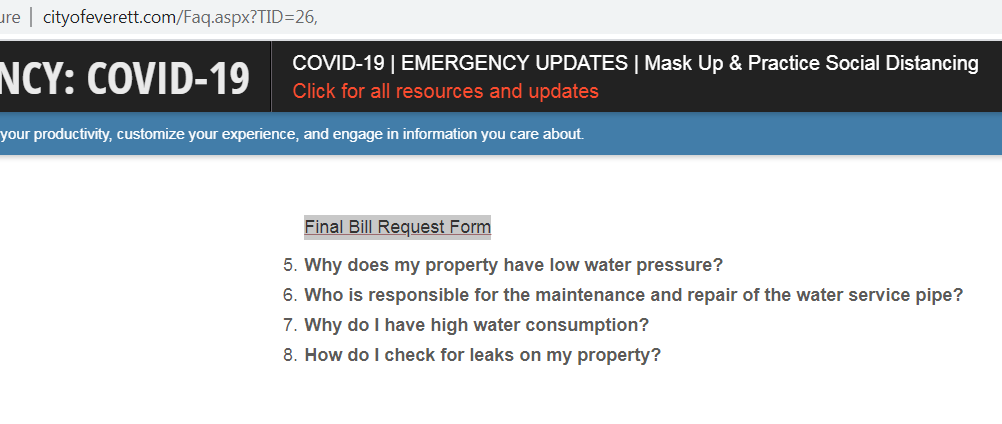 